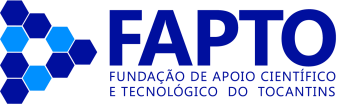 FUNDAÇÃO DE APOIO CIENTÍFICO E TECNOLÓGICO DO TOCANTINSFORMULÁRIO 26 RELATÓRIO DE VIAGEMIDENTIFICAÇÃO DO BENEFICIÁRIONome do beneficiário:Contato telefônico:	E-mail:Projeto/convênio:Função no projeto/convênio:IDENTIFICAÇÃO DO AFASTAMENTOCidade/UF destino:Saída:	/	/23	Retorno:		/	/23 Data do pagamento da diária:		/	/23Observações: Anexar documentos que comprovem o efetivo deslocamento (bilhete de passagem, nota fiscal de hospedagem ou refeição, recibo de táxi e outros);O formulário devidamente preenchido e assinado deverá ser entregue em até 15 (quinze) dias corridos após o retorno da viagem;O relatório de viagem, devidamente assinado com assinatura digital e certificado devem ser enviados para o e-mail do analista do projeto.Caso o relatório não seja encaminhado no prazo informado, novas diárias não serão liberadas para o Projeto em questão ou outros projetos da mesma coordenação.DESCRIÇÃO DA VIAGEMDescrever o objetivo da viagem e relatar os resultados, assim como outras informações pertinentesDESCRIÇÃO DA VIAGEMDescrever o objetivo da viagem e relatar os resultados, assim como outras informações pertinentesDataAtividadesData:Assinatura do beneficiário:  	Data:De acordo (Coordenador do projeto):  	